Lyginamasis variantas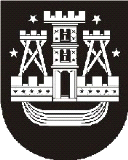 KLAIPĖDOS MIESTO SAVIVALDYBĖS TARYBASPRENDIMASDĖL BĮ KLAIPĖDOS KŪNO KULTŪROS IR REKREACIJOS CENTRO TEIKIAMŲ PASLAUGŲ TENISO KORTUOSE TARIFO PATVIRTINIMO2009 m. kovo 27 d. Nr. T2-140KlaipėdaVadovaudamasi Lietuvos Respublikos vietos savivaldos įstatymo (Žin., 1994, Nr. 55-1049; 2008, Nr. 113-4290) 16 straipsnio 37 punktu ir atsižvelgdama į Klaipėdos miesto savivaldybės tarybos . liepos 12 d. sprendimą Nr. T2-242 „Dėl Klaipėdos miesto savivaldybei nuosavybės teise priklausančio nekilnojamojo turto Dariaus ir Girėno g. 10, Klaipėdoje, vertės ir ploto padidinimo bei perdavimo biudžetinei įstaigai Kūno kultūros ir rekreacijos centrui valdyti, naudoti ir disponuoti patikėjimo teise“, Klaipėdos miesto savivaldybės taryba n u s p r e n d ž i a:	1. Patvirtinti biudžetinės įstaigos Kūno kultūros ir rekreacijos centro teikiamų sporto renginių organizavimo ir vykdymo paslaugų lauko teniso kortuose, adresu Dariaus ir Girėno g. 10, 1 valandos tarifą – 36 Lt.1. Patvirtinti biudžetinės įstaigos Kūno kultūros ir rekreacijos centro teikiamų sporto renginių organizavimo ir vykdymo paslaugų lauko teniso kortuose, adresu Dariaus ir Girėno g. 10, 1 valandos tarifą – 10,43 Eur.2. Skelbti apie šį sprendimą vietinėje spaudoje ir visą sprendimo tekstą – Savivaldybės interneto tinklalapyje.Savivaldybės meras Rimantas Taraškevičius